Franciszkański Zakon Świeckich (poprzednie nazwy: Bracia i Siostry od Pokuty, III Zakon Św. Franciszka)Zasady życia franciszkanów świeckich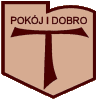 REGUŁĄ życia franciszkanów Świeckich jest zachowanie Ewangelii Jezusa Chrystusa, naśladując św. Franciszka z Asyżu, dla którego Chrystus był natchnieniem i centrum życia w odniesieniu do Boga i ludzi. Natchnieni przez św. Franciszka i z nim powołani do odnowy Kościoła, franciszkanie świeccy starają się dążyć do doskonałości przez: kształtowanie na wzór Pana Jezusa swojego sposobu myślenia poprzez całkowitą i doskonałą przemianę wewnętrzną, którą Ewangelia nazywa "nawróceniem", oczyszczanie serca za złych skłonności, żądzy posiadania i panowania, budowanie braterskiej wspólnoty i ewangelicznego świata w każdej sytuacji, walkę z pokusami szerząc w środowisku pracy i w domu pojęcie powszechnego dobra i braterstwa, niesienie ludziom radości i nadziei w każdym czasie i w każdym miejscu, żarliwą modlitwę: indywidualną i wspólnotową, czynienie miłosierdzia jak; bezinteresowne uczynki dla biednych i potrzebujących.Zasady przyjęcia do Franciszkańskiego Zakonu ŚwieckichWarunkiem przyjęcia do FZŚ jest życie w łączności z Kościołem, dobra opinia moralna oraz okazywanie wyraźnych oznak powołania.Członkami Franciszkańskiego Zakonu Świeckich mogą zostać katolicy ochrzczeni, którzy przyjęli sakrament bierzmowania i ukończyli 18 rok życia, ludzie stanu wolnego (panny, kawalerowie, wdowy i wdowcy), żyjący w związkach małżeńskich sakramentalnych, a także osoby duchowne: klerycy, księża, biskupi.Prośba o przyjęcie winna być skierowana do miejscowej wspólnoty, której rada podejmuje decyzję dotyczącą przyjęcia nowych członków.Włączenie do wspólnoty następuje w trzech etapach:formacja wstępna (postulat) trwająca co najmniej 6 miesięcy,formacja początkowa (nowicjat) trwająca co najmniej jeden rok,przyrzeczenie życia Chrystusową Ewangelią według Reguły FZŚ (profesja czasowa lub wieczysta). Profesja jest aktem publicznym i kościelnym, uroczystym przyrzeczeniem wobec Kościoła.Po złożeniu uroczystej profesji rozpoczyna się proces formacji ciągłej, który powinien trwać przez całe życie.